The intertidal zone -  ITZ
This poster shows the ITZ, a special place on the coast that we can all visit. The ITZ starts on land at the highest high tide mark and goes into the sea to where the water is 2 metres deep. At low tide you can see seaweeds and many animals living in the ITZ1. What do the letters I.T.Z mean? ______________________________________________________________________________2. Where does the ITZ start and finish? _____________________________________________________________________________3. Name the marine habitat you can see on this poster that is in the ITZ? _________________________________4. Name 4 invertebrates (have no backbone) that are shown on this poster? _________________________________________________________________________________________________________5.Fill in the gaps with the names of the living things that match the numbers Seaweed 3______________, Seaweed 4 _______________      
Herbivores- (eat seaweed) 2________________________,12_________________________6____________________,8_________________,15________________

Carnivores-(eat meat) 9______________________________,13_______________________ 1______________________, Scavengers- (eat dead and dying things)        
 18_______________________19______________________,20_____________________________,21_________________________
Filter feeders- ( filter the water for plankton to eat) 7________________________,11_________________________14__________________________,16_______________________________Omnivores- (eat meat and plants) 17_________________________,5___________________________10_______________________6.Use the information above to make a rockpool food chain. Insert a number, draw or write the word______________________________________________________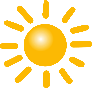 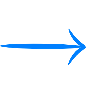 7. Why is the ITZ a protected place- many living things cannot be collected from here.?____________________________________________________________________________8. Look in the Recreational Fishing Guide or on the Recreational Fishing Guide app.
Name 4 animals are you not allowed to collect in the ITZ in Port Phillip Bay 1._________________2.________________3______________ 4______________Can you find any of these animals on this poster?Answers Q3 A rockpool habitat, Q7. The ITZ is protected because it is where many things live that are part of the marine food chain. 